
ΕΛΛΗΝΙΚΗ ΔΗΜΟΚΡΑΤΙΑ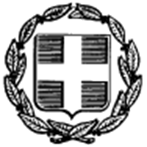 Νομός ΕυρυτανίαςΔήμος ΚαρπενησίουΑ.Π.:___________________
(Συμπληρώνεται από την Υπηρεσία)ΑΙΤΗΣΗ ΣΥΜΜΕΤΟΧΗΣ«ΔΗΜΟΤΙΚΟΣ ΛΑΧΑΝΟΚΗΠΟΣ»ΟΝΟΜΑ:______________________________________________________________ΕΠΩΝΥΜΟ:____________________________________________________________Α.Τ.:_________________________________________________________________ΑΦΜ:________________________________________________________________ΔΙΕΥΘΥΝΣΗ ΚΑΤΟΙΚΙΑΣ:__________________________________________________ΤΗΛΕΦΩΝΟ:___________________________________________________________ΕΠΑΓΓΕΛΜΑ:__________________________________________________________Ημερομηνία:_____________
Ο/Η Αιτών/ούσα____________Σε περίπτωση αυξημένου ενδιαφέροντος συμμετοχής στην παραπάνω δράση, θα ζητηθεί από του αιτούντες η προσκόμιση πρόσθετων δικαιολογητικών, προκειμένου οι αιτήσεις να αξιολογηθούν με οικονομικοκοινωνικά κριτήρια.